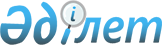 О внесении изменений в решение Казалинского районного маслихата Кызылординской области "О бюджете сельского округа Майлыбас на 2022-2024 годы" от 29 декабря 2021 года № 196
					
			С истёкшим сроком
			
			
		
					Решение Казалинского районного маслихата Кызылординской области от 27 мая 2022 года № 240. Прекращено действие в связи с истечением срока
      Казалинский районный маслихат Кызылординской области РЕШИЛ:
      1. Внести в решение Казалинского районного маслихата Кызылординской области "О бюджете сельского округа Майлыбас на 2022-2024 годы" от 29 декабря 2021 года № 196 следующие изменения:
      пункт 1 изложить в новой редакции:
      "1. Утвердить бюджет сельского округа Майлыбас на 2022-2024 годы согласно приложениям 1, 2, 3, в том числе на 2022 год в следующих объемах:
      1) доходы – 112415 тысяч тенге, в том числе:
      налоговые поступления – 3286 тысяч тенге;
      неналоговые поступления – 0 тысяч тенге;
      поступления от продажи основного капитала - 412 тысяч тенге;
      поступления трансфертов – 108712 тысяч тенге;
      2) затраты – 115506,2 тысяч тенге;
      3) чистое бюджетное кредитование – 0;
      бюджетные кредиты – 0;
      погашение бюджетных кредитов – 0;
      4) сальдо по операциям с финансовыми активами – 0;
      приобретение финансовых активов – 0;
      поступления от продажи финансовых активов государства – 0;
      5) дефицит (профицит) бюджета – -3091,2 тысяч тенге;
      6) финансирование дефицита (использование профицита) бюджета – 3091,2 тысяч тенге;
      поступление займов – 0 тенге;
      погашение займов – 0 тенге;
      используемые остатки бюджетных средств – 3091,2 тысяч тенге.
      2. Приложения 1, 4, 5, 6 к указанному решению изложить в новой редакции согласно приложениям 1, 2, 3, 4 к настоящему решению.
      3. Настоящее решение вводится в действие с 1 января 2022 года. Бюджет на 2022 год сельского округа Майлыбас Целевые трансферты из районного бюджета на 2022 год бюджету сельского округа Майлыбас за счет средств республиканского бюджета Целевые трансферты из районного бюджета на 2022 год бюджету сельского округа Майлыбас за счет средств областного бюджета Целевые трансферты из районного бюджета на 2022 год бюджету сельского округа Майлыбас за счет средств районного бюджета
					© 2012. РГП на ПХВ «Институт законодательства и правовой информации Республики Казахстан» Министерства юстиции Республики Казахстан
				
      Секретарь Казалинского районного маслихата 

Б.Жарылкап
Приложение 1 к решению
Казалинского районного маслихата
от "27" мая 2022 года № 240Приложение 1 к решению
Казалинского районного маслихата
от "29" декабря 2021 года № 196
Категория
Категория
Категория
Категория
Сумма, 
тысяч тенге
Класс
Класс
Класс
Сумма, 
тысяч тенге
Подкласс
Подкласс
Сумма, 
тысяч тенге
Наименование
Сумма, 
тысяч тенге
1. Доходы
112415
1
Налоговые поступления
3286
04
Hалоги на собственность
3286
1
Hалоги на имущество
121
3
Земельный налог
105
4
Hалог на транспортные средства
3059
05
Внутренние налоги на товары, работы и услуги
1
3
Поступления за использование природных и других ресурсов
1
3
Поступления от продажи основного капитала
412
03
Продажа земли и нематериальных активов
412
1
Продажа земли
400
2
Продажа нематериальных активов
12
4
Поступления трансфертов 
108717
4
02
Трансферты из вышестоящих органов государственного управления
108717
3
Трансферты из районного (города областного значения) бюджета
108717
Функциональная группа
Функциональная группа
Функциональная группа
Функциональная группа
Администратор бюджетных программ
Администратор бюджетных программ
Администратор бюджетных программ
Программа
Программа
Наименование
Наименование
2. Затраты
115506,2
1
Государственные услуги общего характера
58726
1
124
Аппарат акима города районного значения, села, поселка, сельского округа
58726
1
001
Услуги по обеспечению деятельности акима города районного значения, села, поселка, сельского округа
40636
022
Капитальные расходы государственного органа
18090
77
Жилищно-коммунальное хозяйство
31010
124
Аппарат акима города районного значения, села, поселка, сельского округа
6522
014
Организация водоснабжения населенных пунктов
6522
22714
124
Аппарат акима города районного значения, села, поселка, сельского округа
24488
008
Освещение улиц в населенных пунктах
13655
009
Обеспечение санитарии населенных пунктов
546
011
Благоустройство и озеленение населенных пунктов
10287
8
Культура, спорт, туризм и информационное пространство
25744
124
Аппарат акима города районного значения, села, поселка, сельского округа
25744
006
Поддержка культурно-досуговой работы на местном уровне
25744
15
Трансферты
26,2
124
Аппарат акима города районного значения, села, поселка, сельского округа
26,2
048
Возврат неиспользованных (недоиспользованных) целевых трансфертов
26,2
3. Чистое бюджетное кредитование
0
Бюджетные кредиты
0
Погашение бюджетных кредитов
0
4. Сальдо по операциям с финансовыми активами
0
Приобретение финансовых активов
0
Поступления от продажи финансовых активов государства
0
5. Дефицит (профицит) бюджета
-3091,2
6. Финансирование дефицита (использование профицита) бюджета
3091,2
8
Используемые остатки бюджетных средств
3091,2
01
Остатки бюджетных средств
3091,2
1
Свободные остатки бюджетных средств
3091,2Приложение 2 к решению
Казалинского районного маслихата
от "27" мая 2022 года № 240Приложение 4 к решению
Казалинского районного маслихата
от "29" декабря 2021 года № 196
№
Наименование 
Сумма, тысяч тенге
Целевые текущие трансферты
6 466
1
На повышение заработной платы отдельных категорий гражданских служащих, работников организаций, содержащихся за счет средств государственного бюджета, работников казенных предприятий
5 030
2
На установление доплат к должностному окладу за особые условия труда в организациях культуры и архивных учреждениях управленческому и основному персоналу государственных организаций культуры и архивных учреждений
1 436Приложение 3 к решению
Казалинского районного маслихата
от "27" мая 2022 года № 240Приложение 5 к решению
Казалинского районного маслихата
от "29" декабря 2021 года № 196
№
Наименование 
Сумма, тысяч тенге
Целевые текущие трансферты
6 157
1
На повышение заработной платы государственных служащих по новой системе оплаты труда
6 157Приложение 4 к решению
Казалинского районного маслихата
от "27" мая 2022 года № 240Приложение 6 к решению
Казалинского районного маслихата
от "29" декабря 2021 года № 196
№
Наименование 
Сумма, тысяч тенге
Целевые текущие трансферты
43 211
1
На повышение заработной платы отдельных категорий гражданских служащих, работников организаций, содержащихся за счет средств государственного бюджета, работников казенных предприятий
6 200
2
На услуги по проведению государственной политики "официальное опубликование постановлений, решений акима и иных нормативных правовых актов на государственном и русском языках через местные печатные СМИ, размещение объявлений и информационных материалов"
200
3
Благоустройство территории спортивной и игровой площадки по улице Ж. Байдилдаева, станции Байкожа, сельского округа Майлыбас Казалинского района
5 835
4
На приобретение нового здания в соответствии с износом здания аппарата акима
17 700
5
На работы по освещению улицы Ж. Байдилдаева на станции Байкожа, майлыбасского сельского округа
10 591
6
На приобретение необходимых материалов для проведения внутреннего водопровода к станции Байкожа и работы по прокладке сервисной водопроводной сети к 23 жилым домам
2 685